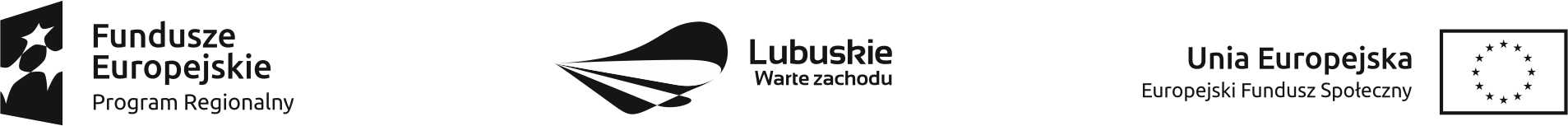 OR.273.4.2023 Link do postępowania: https://ezamowienia.gov.pl/mp-client/tenders/ocds-148610-5e586f49-a2ce-11ed-9236-36fed59ea7dd 